Éligibilité :être membre en règle du FIQ – Syndicat des professionnelles en soins des LaurentidesMerci d’écrire lisiblement :	Nom :     	Prénom :     	Date de naissance :     	 Titre d’emploi :     	Adresse :      	Adresse courriel :      	Nom de l’unité locale : Secteur (Nord-Centre-Sud) : Je pose ma candidature au poste : Candidature proposée par : 1.     	  	 ______________________________________Nom	                                           Unité locale	                                Signature2.     	  	 ______________________________________Nom	                                           Unité locale	                                Signature________________________________________________Signature de la candidateRetournez ce formulaire, avant le 17 octobre 2019, à 12h00, par courriel à vpcentre.spsl@gmail.comLes candidates peuvent accompagner leur mise en candidature d’un texte de présentation d’au maximum 300 mots. Une version électronique serait préférable, mais vous pouvez aussi utiliser l’espace ci-après :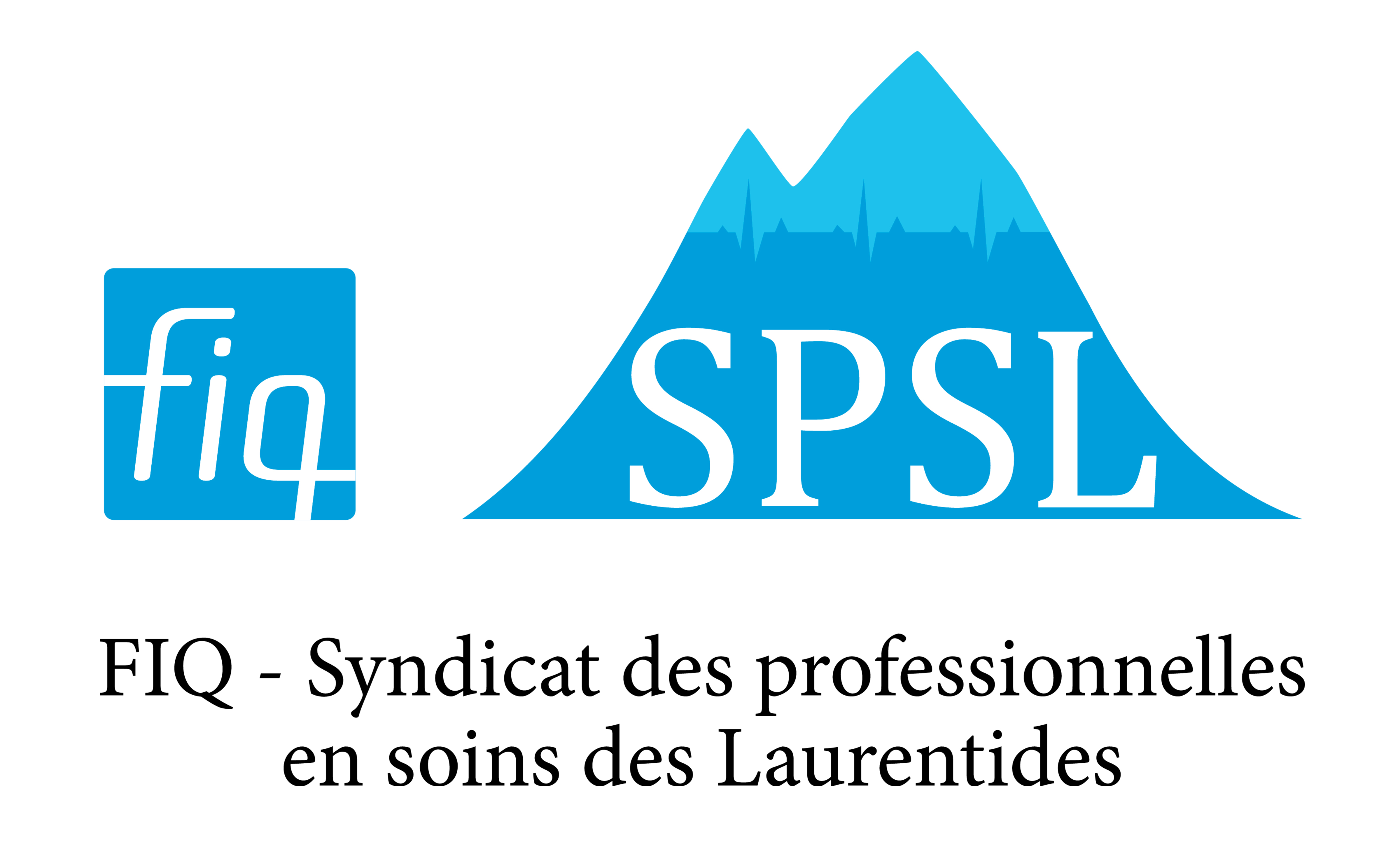 FORMULAIRE DE MISE EN CANDIDATURE ESPACE RÉSERVÉ AU RESPONSABLE D’ÉLECTIONESPACE RÉSERVÉ AU RESPONSABLE D’ÉLECTIONESPACE RÉSERVÉ AU RESPONSABLE D’ÉLECTIONFORMULAIRE DE MISE EN CANDIDATURE Candidate                    Proposeures           Membre en règle       Documents                Photo            FORMULAIRE DE MISE EN CANDIDATURE Vérifié par :      FORMULAIRE DE MISE EN CANDIDATURE Date :      